МІНІСТЕРСТВО ОСВІТИ І НАУКИ УКРАЇНИДЕРЖАВНИЙ ВИЩИЙ НАВЧАЛЬНИЙ ЗАКЛАД«КИЇВСЬКИЙ КОЛЕДЖ ЛЕГКОЇ ПРОМИСЛОВОСТІ»ОСВІТНЬО-ПРОФЕСІЙНА ПРОГРАМАВзуття та аксесуариОсвітньо-професійна програма вводиться в дію з _________ р.(Наказ № ___від ________р.)КИЇВ, 2020ЛИСТ ПОГОДЖЕННЯосвітньо – професійної програмиПЕРЕДМОВАРозроблено робочою групою викладачів циклової комісії технологій легкої промисловості ДВНЗ «Київський коледж легкої промисловості» у складі:І. ОСВІТНЯ СКЛАДОВАПрофіль освітньої-професійної програми«Взуття та аксесуари» фахового молодшого бакалавразі спеціальності 182 «Технології легкої промисловості»Перелік компонент освітньо-професійної програми та їх логічна послідовністьПерелік освітніх компонентів ОПП3. Форма атестації здобувачів вищої освітиПротягом навчання передбачено виконання в 6 семестрі курсового проєкту з основ конструювання взуттєвих виробів та аксесуарів, в 7 семестрі курсового проєкту з технології взуттєвих виробів та аксесуарів.Атестація випускників освітньої програми «Взуттєві вироби та аксесуари» в рамках спеціальності 182 «Технології легкої промисловості» проводиться у формі захисту кваліфікаційної дипломної роботи та завершується видачею документу встановленого державного зразка про присвоєння освітнього рівня «фаховий молодший бакалавр з технологій легкої промисловості» з кваліфікацією технік-технолог (текстильна та легка промисловість).Захист здійснюється відкрито і публічно.Структурно-логічна схема викладання дисциплін нормативної частини ОПП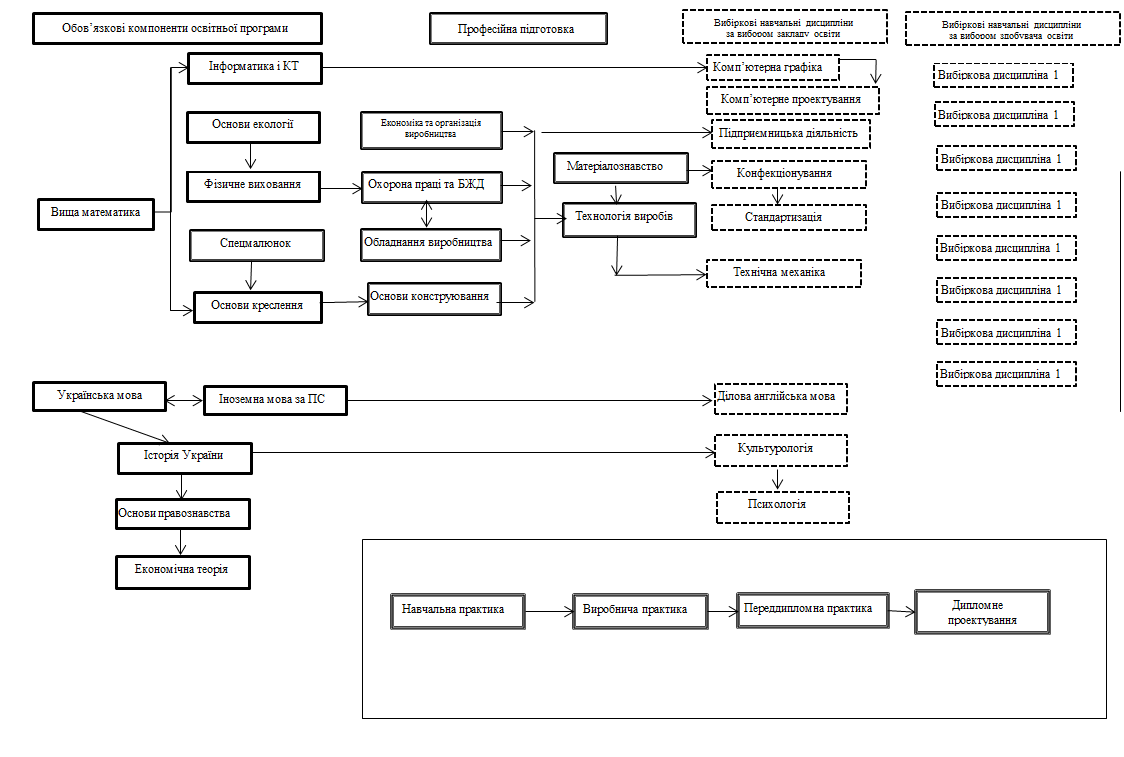 Матриця відповідності програмних компетентностей компонентам освітньої програмиМатриця забезпечення програмних результатівГалузь знань18 Виробництво та технологіїСпеціальність182 Технології легкої промисловостіОсвітньо-професійний ступінь       Фаховий  молодший бакалаврКваліфікаціяФаховий молодший бакалавр з технологій легкої промисловостіЗАТВЕРДЖЕНО:Педагогічною радою  ДВНЗ «Київський коледж легкої промисловості»Голова Педагогічної ради________________ Ганна ЩУЦЬКА(Протокол № __ від __________р.)Розглянуто та схвалено на засіданні циклової комісії технологій легкої промисловості«16» березня 2020 р.Протокол № 7Голова ЦК ТЛП_____________ Світлана СИРОТЕНКО Розглянуто та схвалено на засіданні Методичної ради Коледжу«__» ___________ р.Протокол № __Голова Методичної ради _____________ Юрій ЩЕРБАНЬ Розглянуто та затверджено на засіданні Педагогічної ради Коледжу«__»____________ р.Протокол № __Голова Педагогічної ради _____________ Ганна ЩУЦЬКАВведено в дію наказом директоравід «__» ____________ р. № ___Керівник:Щуцька Ганна Володимирівна  – директор коледжу, доктор технічних наук, доцент, спеціаліст вищої кваліфікаційної категорії, викладач-методист.Члени:Вуштей Олена Анатоліївна– керівник підрозділу сприяння працевлаштування випускників, кандидат технічних наук, доцент, спеціаліст вищої кваліфікаційної  категорії, викладач-методист.Шопоняк Любов Михайлівнаметодист навчальної частини, спеціаліст вищої категорії, старший викладачПономаренко Тетяна Володимирівна методист навчальної частини- Загальна інформація- Загальна інформація- Загальна інформація- Загальна інформація- Загальна інформаціяПовна назва закладу вищої освіти та структурного підрозділуПовна назва закладу вищої освіти та структурного підрозділуПовна назва закладу вищої освіти та структурного підрозділуПовна назва закладу вищої освіти та структурного підрозділуДВНЗ «Київський коледж легкої промисловості»,циклова комісія технологій легкої промисловостіСтупінь вищої освіти та назва кваліфікації мовою оригіналуСтупінь вищої освіти та назва кваліфікації мовою оригіналуСтупінь вищої освіти та назва кваліфікації мовою оригіналуСтупінь вищої освіти та назва кваліфікації мовою оригіналуПочатковий рівень вищої освіти, фаховий молодший бакалавр з технологій легкої промисловості, технік-технолог (текстильна та легка промисловість)Офіційна назва освітньої програмиОфіційна назва освітньої програмиОфіційна назва освітньої програмиОфіційна назва освітньої програмиВзуття та аксесуариТип диплому та обсяг освітньої програмиТип диплому та обсяг освітньої програмиТип диплому та обсяг освітньої програмиТип диплому та обсяг освітньої програмиОдиничний ступінь, 180 кредитів ЄКТС, термін навчання 2 роки 10 місяців (3 роки 10 місяців)Наявність акредитаціїНаявність акредитаціїНаявність акредитаціїНаявність акредитаціїСертифікат про акредитацію спеціальності Серія КД-1, №11006046, (Наказ МОН України від 14.03.2016 №434л), (на підставі наказу МОН України від 19.12.2016 № 1565)Цикл/рівеньЦикл/рівеньЦикл/рівеньЦикл/рівеньЗакон України «Про вищу освіту» - фаховий молодший бакалавр, Національна рамка кваліфікацій України – 5 рівеньПередумови Передумови Передумови Передумови Базова загальна середня освіта / повна загальна середня освітаМова(и) викладанняМова(и) викладанняМова(и) викладанняМова(и) викладанняУкраїнська, українська жестова Термін дії освітньої програмиТермін дії освітньої програмиТермін дії освітньої програмиТермін дії освітньої програмидо 2026 рокуІнтернет – адреса постійного розміщення опису освітньої програми Інтернет – адреса постійного розміщення опису освітньої програми Інтернет – адреса постійного розміщення опису освітньої програми Інтернет – адреса постійного розміщення опису освітньої програми http://www.kklp.kiev.ua2 – Мета освітньої програми2 – Мета освітньої програми2 – Мета освітньої програми2 – Мета освітньої програми2 – Мета освітньої програмиНадати освіту у сфері виробництва виробів із шкіри з широким доступом до працевлаштування. Формувати та розвивати загальні і професійні компетентності, що спрямовані на здобуття студентом системи знань, умінь і практичних навичок (професійних, світоглядних і громадських з урахуванням перспектив розвитку суспільства) в області технологій легкої промисловості та виробництва (взуттєвого, шкіргалантерейного) для створення відповідної нормативно-правової бази, визначення соціальних пріоритетів у забезпеченні населення виробами легкої промисловості (вироби із шкіри), а також впровадження на взуттєвих та шкіргалантерейних підприємствах сектору міжнародних стандартів та інших належних практик.Надати освіту у сфері виробництва виробів із шкіри з широким доступом до працевлаштування. Формувати та розвивати загальні і професійні компетентності, що спрямовані на здобуття студентом системи знань, умінь і практичних навичок (професійних, світоглядних і громадських з урахуванням перспектив розвитку суспільства) в області технологій легкої промисловості та виробництва (взуттєвого, шкіргалантерейного) для створення відповідної нормативно-правової бази, визначення соціальних пріоритетів у забезпеченні населення виробами легкої промисловості (вироби із шкіри), а також впровадження на взуттєвих та шкіргалантерейних підприємствах сектору міжнародних стандартів та інших належних практик.Надати освіту у сфері виробництва виробів із шкіри з широким доступом до працевлаштування. Формувати та розвивати загальні і професійні компетентності, що спрямовані на здобуття студентом системи знань, умінь і практичних навичок (професійних, світоглядних і громадських з урахуванням перспектив розвитку суспільства) в області технологій легкої промисловості та виробництва (взуттєвого, шкіргалантерейного) для створення відповідної нормативно-правової бази, визначення соціальних пріоритетів у забезпеченні населення виробами легкої промисловості (вироби із шкіри), а також впровадження на взуттєвих та шкіргалантерейних підприємствах сектору міжнародних стандартів та інших належних практик.Надати освіту у сфері виробництва виробів із шкіри з широким доступом до працевлаштування. Формувати та розвивати загальні і професійні компетентності, що спрямовані на здобуття студентом системи знань, умінь і практичних навичок (професійних, світоглядних і громадських з урахуванням перспектив розвитку суспільства) в області технологій легкої промисловості та виробництва (взуттєвого, шкіргалантерейного) для створення відповідної нормативно-правової бази, визначення соціальних пріоритетів у забезпеченні населення виробами легкої промисловості (вироби із шкіри), а також впровадження на взуттєвих та шкіргалантерейних підприємствах сектору міжнародних стандартів та інших належних практик.Надати освіту у сфері виробництва виробів із шкіри з широким доступом до працевлаштування. Формувати та розвивати загальні і професійні компетентності, що спрямовані на здобуття студентом системи знань, умінь і практичних навичок (професійних, світоглядних і громадських з урахуванням перспектив розвитку суспільства) в області технологій легкої промисловості та виробництва (взуттєвого, шкіргалантерейного) для створення відповідної нормативно-правової бази, визначення соціальних пріоритетів у забезпеченні населення виробами легкої промисловості (вироби із шкіри), а також впровадження на взуттєвих та шкіргалантерейних підприємствах сектору міжнародних стандартів та інших належних практик.3 – Характеристика освітньої програми3 – Характеристика освітньої програми3 – Характеристика освітньої програми3 – Характеристика освітньої програми3 – Характеристика освітньої програмиПредметна область (Технологія виробництва)Предметна область (Технологія виробництва)Предметна область (Технологія виробництва)Обсяг обов’язкових компонентів загальної підготовки – 43 кред. (23,9%); Обсяг обов’язкових компонентів професійної підготовки – 64 кред. (35,6%) Обсяг обов’язкових компонентів практичної підготовки – 36 кред. (20%) Загальний обсяг вибіркових компонентів – 31 кред. (17,2%), екзаменаційна сесія – 6 кред. (3,3%)Обсяг обов’язкових компонентів загальної підготовки – 43 кред. (23,9%); Обсяг обов’язкових компонентів професійної підготовки – 64 кред. (35,6%) Обсяг обов’язкових компонентів практичної підготовки – 36 кред. (20%) Загальний обсяг вибіркових компонентів – 31 кред. (17,2%), екзаменаційна сесія – 6 кред. (3,3%)Орієнтація освітньої програмиОрієнтація освітньої програмиОрієнтація освітньої програмиПрограма базується на загальновідомих уявленнях про сучасний стан виробництва виробів із шкіри з урахуванням специфіки роботи підприємств галузі, орієнтує на актуальні спеціалізації, у рамках яких можлива подальша професійна кар’єра.Програма базується на загальновідомих уявленнях про сучасний стан виробництва виробів із шкіри з урахуванням специфіки роботи підприємств галузі, орієнтує на актуальні спеціалізації, у рамках яких можлива подальша професійна кар’єра.Основний фокус освітньої програми та спеціалізаціїОсновний фокус освітньої програми та спеціалізаціїОсновний фокус освітньої програми та спеціалізаціїЗагальна програма: Взуттєве та шкіргалантерейне виробництво. Акцент робиться на базовій освіті підготовки фахівців до професійної діяльності у сфері виробництва виробів із шкіри, включаючи розробку нових та удосконалення існуючих технологій, технології виробництва (виготовлення) виробів із шкіри.Загальна програма: Взуттєве та шкіргалантерейне виробництво. Акцент робиться на базовій освіті підготовки фахівців до професійної діяльності у сфері виробництва виробів із шкіри, включаючи розробку нових та удосконалення існуючих технологій, технології виробництва (виготовлення) виробів із шкіри.Особливості програмиОсобливості програмиОсобливості програмиПрограма розвиває перспективи подальшої підготовки фахівців з урахуванням розвитку науки і техніки, вимог ринку праці, навчання та стажування за кордоном.Програма розвиває перспективи подальшої підготовки фахівців з урахуванням розвитку науки і техніки, вимог ринку праці, навчання та стажування за кордоном.4 – Придатність випускників до працевлаштування та подальшого навчання4 – Придатність випускників до працевлаштування та подальшого навчання4 – Придатність випускників до працевлаштування та подальшого навчання4 – Придатність випускників до працевлаштування та подальшого навчання4 – Придатність випускників до працевлаштування та подальшого навчанняПридатність до працевлаштуванняПридатність до працевлаштуванняФахівець здатний виконувати зазначену професійну роботу (згідно з Державним класифікатором України ДК 003:2010) і займати первинні посади техніка-технолога, технолога-наставника, техніка-конструктора, техніка-проектувальника, диспетчера виробництва, техніка з підготовки виробництва, майстра виробничої ділянки, майстра виробничого навчання на підприємствах галузі, не залежно від форм власності. Займати робочі місця в компаніях України та Європи. Фахівець здатний виконувати зазначену професійну роботу (згідно з Державним класифікатором України ДК 003:2010) і займати первинні посади техніка-технолога, технолога-наставника, техніка-конструктора, техніка-проектувальника, диспетчера виробництва, техніка з підготовки виробництва, майстра виробничої ділянки, майстра виробничого навчання на підприємствах галузі, не залежно від форм власності. Займати робочі місця в компаніях України та Європи. Фахівець здатний виконувати зазначену професійну роботу (згідно з Державним класифікатором України ДК 003:2010) і займати первинні посади техніка-технолога, технолога-наставника, техніка-конструктора, техніка-проектувальника, диспетчера виробництва, техніка з підготовки виробництва, майстра виробничої ділянки, майстра виробничого навчання на підприємствах галузі, не залежно від форм власності. Займати робочі місця в компаніях України та Європи. Подальше навчанняПодальше навчанняМожливість навчання за програмою першого та другого циклів вищої освіти за цією галуззю знань (що узгоджується з отриманим дипломом фахового молодшого бакалавра) бакалаврські, магістерські (освітньо-наукові/освітньо-професійні) програми  вищої освіти.Можливість навчання за програмою першого та другого циклів вищої освіти за цією галуззю знань (що узгоджується з отриманим дипломом фахового молодшого бакалавра) бакалаврські, магістерські (освітньо-наукові/освітньо-професійні) програми  вищої освіти.Можливість навчання за програмою першого та другого циклів вищої освіти за цією галуззю знань (що узгоджується з отриманим дипломом фахового молодшого бакалавра) бакалаврські, магістерські (освітньо-наукові/освітньо-професійні) програми  вищої освіти.5 – Викладання та оцінювання5 – Викладання та оцінювання5 – Викладання та оцінювання5 – Викладання та оцінювання5 – Викладання та оцінюванняВикладання та навчанняОсновний підхід: проблемно-орієнтований, компетентісний з елементами самонавчання. Методи викладання: лекції, лабораторні та практичні заняття, самостійна робота, консультації, семінари, навчальна та виробнича практики, елементи дистанційного навчання, підготовка курсових робіт, проектів, дипломне проектування.Освітні технології: інтерактивні, розвитку критичного мислення, інформаційно-комунікаційні, навчання як дослідження, проектного навчання. Основний підхід: проблемно-орієнтований, компетентісний з елементами самонавчання. Методи викладання: лекції, лабораторні та практичні заняття, самостійна робота, консультації, семінари, навчальна та виробнича практики, елементи дистанційного навчання, підготовка курсових робіт, проектів, дипломне проектування.Освітні технології: інтерактивні, розвитку критичного мислення, інформаційно-комунікаційні, навчання як дослідження, проектного навчання. Основний підхід: проблемно-орієнтований, компетентісний з елементами самонавчання. Методи викладання: лекції, лабораторні та практичні заняття, самостійна робота, консультації, семінари, навчальна та виробнича практики, елементи дистанційного навчання, підготовка курсових робіт, проектів, дипломне проектування.Освітні технології: інтерактивні, розвитку критичного мислення, інформаційно-комунікаційні, навчання як дослідження, проектного навчання. Основний підхід: проблемно-орієнтований, компетентісний з елементами самонавчання. Методи викладання: лекції, лабораторні та практичні заняття, самостійна робота, консультації, семінари, навчальна та виробнича практики, елементи дистанційного навчання, підготовка курсових робіт, проектів, дипломне проектування.Освітні технології: інтерактивні, розвитку критичного мислення, інформаційно-комунікаційні, навчання як дослідження, проектного навчання. Оцінювання Методи оцінювання (іспити, тестування знань, контрольні роботи, презентації). Формативні: вхідний та поточний контроль, проміжна атестація, звіти до лабораторних робіт, звіти про практику, захист курсових проектів. Сумативні (підсумковий контроль): семестровий контроль, заліки, усні та письмові іспити, захист дипломних проектів.Методи оцінювання (іспити, тестування знань, контрольні роботи, презентації). Формативні: вхідний та поточний контроль, проміжна атестація, звіти до лабораторних робіт, звіти про практику, захист курсових проектів. Сумативні (підсумковий контроль): семестровий контроль, заліки, усні та письмові іспити, захист дипломних проектів.Методи оцінювання (іспити, тестування знань, контрольні роботи, презентації). Формативні: вхідний та поточний контроль, проміжна атестація, звіти до лабораторних робіт, звіти про практику, захист курсових проектів. Сумативні (підсумковий контроль): семестровий контроль, заліки, усні та письмові іспити, захист дипломних проектів.Методи оцінювання (іспити, тестування знань, контрольні роботи, презентації). Формативні: вхідний та поточний контроль, проміжна атестація, звіти до лабораторних робіт, звіти про практику, захист курсових проектів. Сумативні (підсумковий контроль): семестровий контроль, заліки, усні та письмові іспити, захист дипломних проектів.6 – Програмні компетентності 6 – Програмні компетентності 6 – Програмні компетентності 6 – Програмні компетентності 6 – Програмні компетентності Інтегральна компетентність(ІК)ІК - Здатність розв’язувати складні спеціалізовані задачі та практичні проблеми у певній галузі професійної діяльності або у процесі навчання, що передбачає застосування певних теорій та методів відповідної науки і характеризується комплексністю та невизначеністю умов.ІК - Здатність розв’язувати складні спеціалізовані задачі та практичні проблеми у певній галузі професійної діяльності або у процесі навчання, що передбачає застосування певних теорій та методів відповідної науки і характеризується комплексністю та невизначеністю умов.ІК - Здатність розв’язувати складні спеціалізовані задачі та практичні проблеми у певній галузі професійної діяльності або у процесі навчання, що передбачає застосування певних теорій та методів відповідної науки і характеризується комплексністю та невизначеністю умов.ІК - Здатність розв’язувати складні спеціалізовані задачі та практичні проблеми у певній галузі професійної діяльності або у процесі навчання, що передбачає застосування певних теорій та методів відповідної науки і характеризується комплексністю та невизначеністю умов.Загальні компетентності (ЗК)ЗК1 - Здатність вчитися, оволодівати сучасними знаннями, використовувати базові знання зі збереження здоров’я, гуманітарних, соціально-економічних, природничо-наукових і професійно-орієнтованих дисциплін при вирішенні організаційно-виробничих задач.ЗК2 - Здатність спілкуватися державною (українською жестовою) та іноземною мовами як усно, так і письмово. ЗК3 - Здатність виявляти, формулювати і вирішувати проблеми, приймати обґрунтовані рішення, оцінювати та забезпечувати якість робіт.ЗК4 - Здатність до пошуку, оброблення та аналізу інформації з різних джерел з використанням інформаційних і комунікаційних технологій.ЗК5 - Здатність працювати  як самостійно, так і в команді, доносячи до фахівців і нефахівців інформацію, ідеї, проблеми та рішення.ЗК6 - Здатність планувати та управляти часом, бути критичним і самокритичним, діяти соціально відповідально та свідомо.ЗК1 - Здатність вчитися, оволодівати сучасними знаннями, використовувати базові знання зі збереження здоров’я, гуманітарних, соціально-економічних, природничо-наукових і професійно-орієнтованих дисциплін при вирішенні організаційно-виробничих задач.ЗК2 - Здатність спілкуватися державною (українською жестовою) та іноземною мовами як усно, так і письмово. ЗК3 - Здатність виявляти, формулювати і вирішувати проблеми, приймати обґрунтовані рішення, оцінювати та забезпечувати якість робіт.ЗК4 - Здатність до пошуку, оброблення та аналізу інформації з різних джерел з використанням інформаційних і комунікаційних технологій.ЗК5 - Здатність працювати  як самостійно, так і в команді, доносячи до фахівців і нефахівців інформацію, ідеї, проблеми та рішення.ЗК6 - Здатність планувати та управляти часом, бути критичним і самокритичним, діяти соціально відповідально та свідомо.ЗК1 - Здатність вчитися, оволодівати сучасними знаннями, використовувати базові знання зі збереження здоров’я, гуманітарних, соціально-економічних, природничо-наукових і професійно-орієнтованих дисциплін при вирішенні організаційно-виробничих задач.ЗК2 - Здатність спілкуватися державною (українською жестовою) та іноземною мовами як усно, так і письмово. ЗК3 - Здатність виявляти, формулювати і вирішувати проблеми, приймати обґрунтовані рішення, оцінювати та забезпечувати якість робіт.ЗК4 - Здатність до пошуку, оброблення та аналізу інформації з різних джерел з використанням інформаційних і комунікаційних технологій.ЗК5 - Здатність працювати  як самостійно, так і в команді, доносячи до фахівців і нефахівців інформацію, ідеї, проблеми та рішення.ЗК6 - Здатність планувати та управляти часом, бути критичним і самокритичним, діяти соціально відповідально та свідомо.ЗК1 - Здатність вчитися, оволодівати сучасними знаннями, використовувати базові знання зі збереження здоров’я, гуманітарних, соціально-економічних, природничо-наукових і професійно-орієнтованих дисциплін при вирішенні організаційно-виробничих задач.ЗК2 - Здатність спілкуватися державною (українською жестовою) та іноземною мовами як усно, так і письмово. ЗК3 - Здатність виявляти, формулювати і вирішувати проблеми, приймати обґрунтовані рішення, оцінювати та забезпечувати якість робіт.ЗК4 - Здатність до пошуку, оброблення та аналізу інформації з різних джерел з використанням інформаційних і комунікаційних технологій.ЗК5 - Здатність працювати  як самостійно, так і в команді, доносячи до фахівців і нефахівців інформацію, ідеї, проблеми та рішення.ЗК6 - Здатність планувати та управляти часом, бути критичним і самокритичним, діяти соціально відповідально та свідомо.Фахові компетентності спеціальності (ФК)Когнітивні уміння та навички з предметної області:ФК1 - Здатність продемонструвати знання та розуміння основних фактів, концепцій, правил та теорій, пов’язаних з технологічним процесом у сфері виробництва.ФК2 - Здатність обґрунтовувати практичні рішення щодо підвищення ефективності виробництва.ФК3 - Здатність забезпечувати робочі місця технологічною документацією в тому числі з техніки безпеки згідно з діючим законодавством, контролювати умови праці та проводити навчання робітників.ФК4 - Здатність забезпечувати нормальний морально-психологічний клімат в колективі виробничої ділянки та безпечні умови праці.ФК5 - Здатність вивчати і оцінювати кадри з урахуванням здібностей і ділових якостей.ФК6 - Здатність застосовувати знання та розуміння для розв’язання якісних та кількісних задач, пов’язаних з технологічним процесом в умовах закладів, установ та підприємств (виробництв) не залежно від форм власності.ФК7 - Професійні навички в галузі сучасних інформаційних технологій. ФК8 – Здатність письмово/усно аргументовано інформувати аудиторію, виконувати презентації інформаційних матеріалів.ФК9 – Здатність обчислювати та обробляти дані, пов’язані з інформацією у сфері виробництва.Практичні навички з предметної області:ФК10 - Здатність використовувати законодавчу, нормативно-правову бази України та вимоги належних практик щодо здійснення професійної діяльності.ФК11 - Уміння, які необхідні для проведення технологічних процесів виробництва та використання методів, методик, інструкцій, настанов та інших нормативних документів в закладах, установах та підприємствах (виробництвах) галузі не залежно від форм власності.ФК12 - Здатність організовувати діяльність закладів, установ та підприємств щодо виробництва (виготовлення) виробів із шкіри, включаючи обґрунтування технології та вибір допоміжних матеріалів відповідно до правил Належних практик.ФК13 - Здатність розробляти, виготовляти, проводити контроль якості виробів із шкіри.ФК14 - Здатність здійснювати професійну діяльність у відповідності до вимог санітарно-гігієнічних норм, охорони праці, техніки безпеки та протипожежної безпеки.ФК15 - Здатність розробляти, впроваджувати та застосовувати підходи менеджменту у професійній діяльності.Когнітивні уміння та навички з предметної області:ФК1 - Здатність продемонструвати знання та розуміння основних фактів, концепцій, правил та теорій, пов’язаних з технологічним процесом у сфері виробництва.ФК2 - Здатність обґрунтовувати практичні рішення щодо підвищення ефективності виробництва.ФК3 - Здатність забезпечувати робочі місця технологічною документацією в тому числі з техніки безпеки згідно з діючим законодавством, контролювати умови праці та проводити навчання робітників.ФК4 - Здатність забезпечувати нормальний морально-психологічний клімат в колективі виробничої ділянки та безпечні умови праці.ФК5 - Здатність вивчати і оцінювати кадри з урахуванням здібностей і ділових якостей.ФК6 - Здатність застосовувати знання та розуміння для розв’язання якісних та кількісних задач, пов’язаних з технологічним процесом в умовах закладів, установ та підприємств (виробництв) не залежно від форм власності.ФК7 - Професійні навички в галузі сучасних інформаційних технологій. ФК8 – Здатність письмово/усно аргументовано інформувати аудиторію, виконувати презентації інформаційних матеріалів.ФК9 – Здатність обчислювати та обробляти дані, пов’язані з інформацією у сфері виробництва.Практичні навички з предметної області:ФК10 - Здатність використовувати законодавчу, нормативно-правову бази України та вимоги належних практик щодо здійснення професійної діяльності.ФК11 - Уміння, які необхідні для проведення технологічних процесів виробництва та використання методів, методик, інструкцій, настанов та інших нормативних документів в закладах, установах та підприємствах (виробництвах) галузі не залежно від форм власності.ФК12 - Здатність організовувати діяльність закладів, установ та підприємств щодо виробництва (виготовлення) виробів із шкіри, включаючи обґрунтування технології та вибір допоміжних матеріалів відповідно до правил Належних практик.ФК13 - Здатність розробляти, виготовляти, проводити контроль якості виробів із шкіри.ФК14 - Здатність здійснювати професійну діяльність у відповідності до вимог санітарно-гігієнічних норм, охорони праці, техніки безпеки та протипожежної безпеки.ФК15 - Здатність розробляти, впроваджувати та застосовувати підходи менеджменту у професійній діяльності.Когнітивні уміння та навички з предметної області:ФК1 - Здатність продемонструвати знання та розуміння основних фактів, концепцій, правил та теорій, пов’язаних з технологічним процесом у сфері виробництва.ФК2 - Здатність обґрунтовувати практичні рішення щодо підвищення ефективності виробництва.ФК3 - Здатність забезпечувати робочі місця технологічною документацією в тому числі з техніки безпеки згідно з діючим законодавством, контролювати умови праці та проводити навчання робітників.ФК4 - Здатність забезпечувати нормальний морально-психологічний клімат в колективі виробничої ділянки та безпечні умови праці.ФК5 - Здатність вивчати і оцінювати кадри з урахуванням здібностей і ділових якостей.ФК6 - Здатність застосовувати знання та розуміння для розв’язання якісних та кількісних задач, пов’язаних з технологічним процесом в умовах закладів, установ та підприємств (виробництв) не залежно від форм власності.ФК7 - Професійні навички в галузі сучасних інформаційних технологій. ФК8 – Здатність письмово/усно аргументовано інформувати аудиторію, виконувати презентації інформаційних матеріалів.ФК9 – Здатність обчислювати та обробляти дані, пов’язані з інформацією у сфері виробництва.Практичні навички з предметної області:ФК10 - Здатність використовувати законодавчу, нормативно-правову бази України та вимоги належних практик щодо здійснення професійної діяльності.ФК11 - Уміння, які необхідні для проведення технологічних процесів виробництва та використання методів, методик, інструкцій, настанов та інших нормативних документів в закладах, установах та підприємствах (виробництвах) галузі не залежно від форм власності.ФК12 - Здатність організовувати діяльність закладів, установ та підприємств щодо виробництва (виготовлення) виробів із шкіри, включаючи обґрунтування технології та вибір допоміжних матеріалів відповідно до правил Належних практик.ФК13 - Здатність розробляти, виготовляти, проводити контроль якості виробів із шкіри.ФК14 - Здатність здійснювати професійну діяльність у відповідності до вимог санітарно-гігієнічних норм, охорони праці, техніки безпеки та протипожежної безпеки.ФК15 - Здатність розробляти, впроваджувати та застосовувати підходи менеджменту у професійній діяльності.Когнітивні уміння та навички з предметної області:ФК1 - Здатність продемонструвати знання та розуміння основних фактів, концепцій, правил та теорій, пов’язаних з технологічним процесом у сфері виробництва.ФК2 - Здатність обґрунтовувати практичні рішення щодо підвищення ефективності виробництва.ФК3 - Здатність забезпечувати робочі місця технологічною документацією в тому числі з техніки безпеки згідно з діючим законодавством, контролювати умови праці та проводити навчання робітників.ФК4 - Здатність забезпечувати нормальний морально-психологічний клімат в колективі виробничої ділянки та безпечні умови праці.ФК5 - Здатність вивчати і оцінювати кадри з урахуванням здібностей і ділових якостей.ФК6 - Здатність застосовувати знання та розуміння для розв’язання якісних та кількісних задач, пов’язаних з технологічним процесом в умовах закладів, установ та підприємств (виробництв) не залежно від форм власності.ФК7 - Професійні навички в галузі сучасних інформаційних технологій. ФК8 – Здатність письмово/усно аргументовано інформувати аудиторію, виконувати презентації інформаційних матеріалів.ФК9 – Здатність обчислювати та обробляти дані, пов’язані з інформацією у сфері виробництва.Практичні навички з предметної області:ФК10 - Здатність використовувати законодавчу, нормативно-правову бази України та вимоги належних практик щодо здійснення професійної діяльності.ФК11 - Уміння, які необхідні для проведення технологічних процесів виробництва та використання методів, методик, інструкцій, настанов та інших нормативних документів в закладах, установах та підприємствах (виробництвах) галузі не залежно від форм власності.ФК12 - Здатність організовувати діяльність закладів, установ та підприємств щодо виробництва (виготовлення) виробів із шкіри, включаючи обґрунтування технології та вибір допоміжних матеріалів відповідно до правил Належних практик.ФК13 - Здатність розробляти, виготовляти, проводити контроль якості виробів із шкіри.ФК14 - Здатність здійснювати професійну діяльність у відповідності до вимог санітарно-гігієнічних норм, охорони праці, техніки безпеки та протипожежної безпеки.ФК15 - Здатність розробляти, впроваджувати та застосовувати підходи менеджменту у професійній діяльності.7 – Програмні результати навчання (ПРН)7 – Програмні результати навчання (ПРН)7 – Програмні результати навчання (ПРН)7 – Програмні результати навчання (ПРН)7 – Програмні результати навчання (ПРН)ПРН1 - Демонструвати знання про суспільні науки, що сприяють розвитку загальної культури й соціалізації особистості, схильності до етичних цінностей, знання історії виробництва виробів із шкіри, економіки та права, розуміння причинно-наслідкових зв’язків розвитку суспільства й уміння їх використовувати в професійній і соціальній діяльності.ПРН2 - Ілюструвати знання теоретичних основ та вміння застосовувати методи хімічного, фізико-хімічного, біологічного аналізів, знання фундаментальних розділів математики, фізики та вміння застосовувати математичні методи в обраній професії.ПРН3 - Демонструвати письмову та усну комунікації рідною (жестовою) мовою, вправність у володінні англійською (або іншою іноземною) мовою, включаючи спеціальну термінологію при проведенні літературного пошуку.ПРН4 - Застосовувати знання в галузі інформатики й сучасних інформаційних технологій; навички використання програмних засобів і навички роботи в комп’ютерних мережах, уміння створювати бази даних і використовувати Інтернет-ресурси.ПРН5 - Аргументувати та оцінювати фактори, які впливають на технологію виготовлення виробів із шкіри, демонструвати навички розробки технологічних процесів, підбирати обладнання, допоміжні матеріали, оснастку для виробництва виробів із шкіри, враховуючи їх вплив на технологію виробництва.ПРН6 - Демонструвати вміння виконувати розрахунки виробничих потужностей, завантаження технологічного обладнання, спираючись на дані розрахунків матеріальних та енергетичних потоків виробництва (виготовлення), а також типові розрахункові методи, науково-технічні і довідкові джерела, комп’ютерні технології.ПРН7 - Показувати вміння самостійно розраховувати та аналізувати норми витрат матеріалів, техніко-економічні показники, впроваджувати технологію виробництва при здійсненні  професійної діяльності.ПРН8 - Складати та описувати схеми технологічних процесів виробництва, здійснювати контроль і управління технологічними параметрами взуттєвого та шкіргалантерейного виробництва.ПРН9 - Визначати параметри контролю операцій технологічного процесу, вибирати умови зберігання сировини, напівфабрикатів, допоміжних матеріалів та готової продукції, проводити контроль підготовки виробничих приміщень, обладнання, здійсненні професійної діяльності.ПРН10 - Демонструвати вміння виконувати оформлення компоновки обладнання, креслень планів цехів, складання операційних карт, специфікацій, відомостей, розрахункових таблиць необхідної кількості робітників з використанням необхідного обладнання, комп’ютерної техніки і технологій.ПРН11 - Застосовувати знання нормативно-правової бази та правил дотримання технологічної дисципліни виробництва (виготовлення), правил експлуатації технологічного обладнання, норм і правил охорони навколишнього середовища, охорони праці, техніки безпеки, електро- та пожежної безпеки, промислової санітарії, санітарно-епідеміологічного режиму виробництва при здійсненні професійної діяльності.ПРН12 - Збирати та систематизувати інформацію щодо конкурентної спроможності виробів із шкіри, демонструвати вміння самостійно виконувати роботу з формування асортименту продукції на основі даних аналізу з прибутковості та життєвого циклу продукції.ПРН13 - Демонструвати здатність до ділових комунікацій у професійній сфері, знання основ ділового спілкування, навички роботи в команді.ПРН1 - Демонструвати знання про суспільні науки, що сприяють розвитку загальної культури й соціалізації особистості, схильності до етичних цінностей, знання історії виробництва виробів із шкіри, економіки та права, розуміння причинно-наслідкових зв’язків розвитку суспільства й уміння їх використовувати в професійній і соціальній діяльності.ПРН2 - Ілюструвати знання теоретичних основ та вміння застосовувати методи хімічного, фізико-хімічного, біологічного аналізів, знання фундаментальних розділів математики, фізики та вміння застосовувати математичні методи в обраній професії.ПРН3 - Демонструвати письмову та усну комунікації рідною (жестовою) мовою, вправність у володінні англійською (або іншою іноземною) мовою, включаючи спеціальну термінологію при проведенні літературного пошуку.ПРН4 - Застосовувати знання в галузі інформатики й сучасних інформаційних технологій; навички використання програмних засобів і навички роботи в комп’ютерних мережах, уміння створювати бази даних і використовувати Інтернет-ресурси.ПРН5 - Аргументувати та оцінювати фактори, які впливають на технологію виготовлення виробів із шкіри, демонструвати навички розробки технологічних процесів, підбирати обладнання, допоміжні матеріали, оснастку для виробництва виробів із шкіри, враховуючи їх вплив на технологію виробництва.ПРН6 - Демонструвати вміння виконувати розрахунки виробничих потужностей, завантаження технологічного обладнання, спираючись на дані розрахунків матеріальних та енергетичних потоків виробництва (виготовлення), а також типові розрахункові методи, науково-технічні і довідкові джерела, комп’ютерні технології.ПРН7 - Показувати вміння самостійно розраховувати та аналізувати норми витрат матеріалів, техніко-економічні показники, впроваджувати технологію виробництва при здійсненні  професійної діяльності.ПРН8 - Складати та описувати схеми технологічних процесів виробництва, здійснювати контроль і управління технологічними параметрами взуттєвого та шкіргалантерейного виробництва.ПРН9 - Визначати параметри контролю операцій технологічного процесу, вибирати умови зберігання сировини, напівфабрикатів, допоміжних матеріалів та готової продукції, проводити контроль підготовки виробничих приміщень, обладнання, здійсненні професійної діяльності.ПРН10 - Демонструвати вміння виконувати оформлення компоновки обладнання, креслень планів цехів, складання операційних карт, специфікацій, відомостей, розрахункових таблиць необхідної кількості робітників з використанням необхідного обладнання, комп’ютерної техніки і технологій.ПРН11 - Застосовувати знання нормативно-правової бази та правил дотримання технологічної дисципліни виробництва (виготовлення), правил експлуатації технологічного обладнання, норм і правил охорони навколишнього середовища, охорони праці, техніки безпеки, електро- та пожежної безпеки, промислової санітарії, санітарно-епідеміологічного режиму виробництва при здійсненні професійної діяльності.ПРН12 - Збирати та систематизувати інформацію щодо конкурентної спроможності виробів із шкіри, демонструвати вміння самостійно виконувати роботу з формування асортименту продукції на основі даних аналізу з прибутковості та життєвого циклу продукції.ПРН13 - Демонструвати здатність до ділових комунікацій у професійній сфері, знання основ ділового спілкування, навички роботи в команді.ПРН1 - Демонструвати знання про суспільні науки, що сприяють розвитку загальної культури й соціалізації особистості, схильності до етичних цінностей, знання історії виробництва виробів із шкіри, економіки та права, розуміння причинно-наслідкових зв’язків розвитку суспільства й уміння їх використовувати в професійній і соціальній діяльності.ПРН2 - Ілюструвати знання теоретичних основ та вміння застосовувати методи хімічного, фізико-хімічного, біологічного аналізів, знання фундаментальних розділів математики, фізики та вміння застосовувати математичні методи в обраній професії.ПРН3 - Демонструвати письмову та усну комунікації рідною (жестовою) мовою, вправність у володінні англійською (або іншою іноземною) мовою, включаючи спеціальну термінологію при проведенні літературного пошуку.ПРН4 - Застосовувати знання в галузі інформатики й сучасних інформаційних технологій; навички використання програмних засобів і навички роботи в комп’ютерних мережах, уміння створювати бази даних і використовувати Інтернет-ресурси.ПРН5 - Аргументувати та оцінювати фактори, які впливають на технологію виготовлення виробів із шкіри, демонструвати навички розробки технологічних процесів, підбирати обладнання, допоміжні матеріали, оснастку для виробництва виробів із шкіри, враховуючи їх вплив на технологію виробництва.ПРН6 - Демонструвати вміння виконувати розрахунки виробничих потужностей, завантаження технологічного обладнання, спираючись на дані розрахунків матеріальних та енергетичних потоків виробництва (виготовлення), а також типові розрахункові методи, науково-технічні і довідкові джерела, комп’ютерні технології.ПРН7 - Показувати вміння самостійно розраховувати та аналізувати норми витрат матеріалів, техніко-економічні показники, впроваджувати технологію виробництва при здійсненні  професійної діяльності.ПРН8 - Складати та описувати схеми технологічних процесів виробництва, здійснювати контроль і управління технологічними параметрами взуттєвого та шкіргалантерейного виробництва.ПРН9 - Визначати параметри контролю операцій технологічного процесу, вибирати умови зберігання сировини, напівфабрикатів, допоміжних матеріалів та готової продукції, проводити контроль підготовки виробничих приміщень, обладнання, здійсненні професійної діяльності.ПРН10 - Демонструвати вміння виконувати оформлення компоновки обладнання, креслень планів цехів, складання операційних карт, специфікацій, відомостей, розрахункових таблиць необхідної кількості робітників з використанням необхідного обладнання, комп’ютерної техніки і технологій.ПРН11 - Застосовувати знання нормативно-правової бази та правил дотримання технологічної дисципліни виробництва (виготовлення), правил експлуатації технологічного обладнання, норм і правил охорони навколишнього середовища, охорони праці, техніки безпеки, електро- та пожежної безпеки, промислової санітарії, санітарно-епідеміологічного режиму виробництва при здійсненні професійної діяльності.ПРН12 - Збирати та систематизувати інформацію щодо конкурентної спроможності виробів із шкіри, демонструвати вміння самостійно виконувати роботу з формування асортименту продукції на основі даних аналізу з прибутковості та життєвого циклу продукції.ПРН13 - Демонструвати здатність до ділових комунікацій у професійній сфері, знання основ ділового спілкування, навички роботи в команді.ПРН1 - Демонструвати знання про суспільні науки, що сприяють розвитку загальної культури й соціалізації особистості, схильності до етичних цінностей, знання історії виробництва виробів із шкіри, економіки та права, розуміння причинно-наслідкових зв’язків розвитку суспільства й уміння їх використовувати в професійній і соціальній діяльності.ПРН2 - Ілюструвати знання теоретичних основ та вміння застосовувати методи хімічного, фізико-хімічного, біологічного аналізів, знання фундаментальних розділів математики, фізики та вміння застосовувати математичні методи в обраній професії.ПРН3 - Демонструвати письмову та усну комунікації рідною (жестовою) мовою, вправність у володінні англійською (або іншою іноземною) мовою, включаючи спеціальну термінологію при проведенні літературного пошуку.ПРН4 - Застосовувати знання в галузі інформатики й сучасних інформаційних технологій; навички використання програмних засобів і навички роботи в комп’ютерних мережах, уміння створювати бази даних і використовувати Інтернет-ресурси.ПРН5 - Аргументувати та оцінювати фактори, які впливають на технологію виготовлення виробів із шкіри, демонструвати навички розробки технологічних процесів, підбирати обладнання, допоміжні матеріали, оснастку для виробництва виробів із шкіри, враховуючи їх вплив на технологію виробництва.ПРН6 - Демонструвати вміння виконувати розрахунки виробничих потужностей, завантаження технологічного обладнання, спираючись на дані розрахунків матеріальних та енергетичних потоків виробництва (виготовлення), а також типові розрахункові методи, науково-технічні і довідкові джерела, комп’ютерні технології.ПРН7 - Показувати вміння самостійно розраховувати та аналізувати норми витрат матеріалів, техніко-економічні показники, впроваджувати технологію виробництва при здійсненні  професійної діяльності.ПРН8 - Складати та описувати схеми технологічних процесів виробництва, здійснювати контроль і управління технологічними параметрами взуттєвого та шкіргалантерейного виробництва.ПРН9 - Визначати параметри контролю операцій технологічного процесу, вибирати умови зберігання сировини, напівфабрикатів, допоміжних матеріалів та готової продукції, проводити контроль підготовки виробничих приміщень, обладнання, здійсненні професійної діяльності.ПРН10 - Демонструвати вміння виконувати оформлення компоновки обладнання, креслень планів цехів, складання операційних карт, специфікацій, відомостей, розрахункових таблиць необхідної кількості робітників з використанням необхідного обладнання, комп’ютерної техніки і технологій.ПРН11 - Застосовувати знання нормативно-правової бази та правил дотримання технологічної дисципліни виробництва (виготовлення), правил експлуатації технологічного обладнання, норм і правил охорони навколишнього середовища, охорони праці, техніки безпеки, електро- та пожежної безпеки, промислової санітарії, санітарно-епідеміологічного режиму виробництва при здійсненні професійної діяльності.ПРН12 - Збирати та систематизувати інформацію щодо конкурентної спроможності виробів із шкіри, демонструвати вміння самостійно виконувати роботу з формування асортименту продукції на основі даних аналізу з прибутковості та життєвого циклу продукції.ПРН13 - Демонструвати здатність до ділових комунікацій у професійній сфері, знання основ ділового спілкування, навички роботи в команді.ПРН1 - Демонструвати знання про суспільні науки, що сприяють розвитку загальної культури й соціалізації особистості, схильності до етичних цінностей, знання історії виробництва виробів із шкіри, економіки та права, розуміння причинно-наслідкових зв’язків розвитку суспільства й уміння їх використовувати в професійній і соціальній діяльності.ПРН2 - Ілюструвати знання теоретичних основ та вміння застосовувати методи хімічного, фізико-хімічного, біологічного аналізів, знання фундаментальних розділів математики, фізики та вміння застосовувати математичні методи в обраній професії.ПРН3 - Демонструвати письмову та усну комунікації рідною (жестовою) мовою, вправність у володінні англійською (або іншою іноземною) мовою, включаючи спеціальну термінологію при проведенні літературного пошуку.ПРН4 - Застосовувати знання в галузі інформатики й сучасних інформаційних технологій; навички використання програмних засобів і навички роботи в комп’ютерних мережах, уміння створювати бази даних і використовувати Інтернет-ресурси.ПРН5 - Аргументувати та оцінювати фактори, які впливають на технологію виготовлення виробів із шкіри, демонструвати навички розробки технологічних процесів, підбирати обладнання, допоміжні матеріали, оснастку для виробництва виробів із шкіри, враховуючи їх вплив на технологію виробництва.ПРН6 - Демонструвати вміння виконувати розрахунки виробничих потужностей, завантаження технологічного обладнання, спираючись на дані розрахунків матеріальних та енергетичних потоків виробництва (виготовлення), а також типові розрахункові методи, науково-технічні і довідкові джерела, комп’ютерні технології.ПРН7 - Показувати вміння самостійно розраховувати та аналізувати норми витрат матеріалів, техніко-економічні показники, впроваджувати технологію виробництва при здійсненні  професійної діяльності.ПРН8 - Складати та описувати схеми технологічних процесів виробництва, здійснювати контроль і управління технологічними параметрами взуттєвого та шкіргалантерейного виробництва.ПРН9 - Визначати параметри контролю операцій технологічного процесу, вибирати умови зберігання сировини, напівфабрикатів, допоміжних матеріалів та готової продукції, проводити контроль підготовки виробничих приміщень, обладнання, здійсненні професійної діяльності.ПРН10 - Демонструвати вміння виконувати оформлення компоновки обладнання, креслень планів цехів, складання операційних карт, специфікацій, відомостей, розрахункових таблиць необхідної кількості робітників з використанням необхідного обладнання, комп’ютерної техніки і технологій.ПРН11 - Застосовувати знання нормативно-правової бази та правил дотримання технологічної дисципліни виробництва (виготовлення), правил експлуатації технологічного обладнання, норм і правил охорони навколишнього середовища, охорони праці, техніки безпеки, електро- та пожежної безпеки, промислової санітарії, санітарно-епідеміологічного режиму виробництва при здійсненні професійної діяльності.ПРН12 - Збирати та систематизувати інформацію щодо конкурентної спроможності виробів із шкіри, демонструвати вміння самостійно виконувати роботу з формування асортименту продукції на основі даних аналізу з прибутковості та життєвого циклу продукції.ПРН13 - Демонструвати здатність до ділових комунікацій у професійній сфері, знання основ ділового спілкування, навички роботи в команді.8 – Ресурсне забезпечення реалізації програми8 – Ресурсне забезпечення реалізації програми8 – Ресурсне забезпечення реалізації програми8 – Ресурсне забезпечення реалізації програми8 – Ресурсне забезпечення реалізації програмиКадрове забезпеченняНауково-педагогічний склад комплектується, виходячи з фахової підготовки, кваліфікації та досвіду педагогічної роботи, проводить педагогічну роботу в межах встановлених норм та забезпечують викладання дисциплін у відповідності зі своєю кваліфікацією і спеціальністю. Педагогічний колектив має позитивний досвід планування і організації навчального процесу. Постійно вдосконалюються форми і методи організації навчального процесу, проведення занять, організації самостійної роботи студентів, спільна діяльність коледжу з базовими підприємствами та закладами освіти Ш-ІV рівня акредитації.Науково-педагогічний склад комплектується, виходячи з фахової підготовки, кваліфікації та досвіду педагогічної роботи, проводить педагогічну роботу в межах встановлених норм та забезпечують викладання дисциплін у відповідності зі своєю кваліфікацією і спеціальністю. Педагогічний колектив має позитивний досвід планування і організації навчального процесу. Постійно вдосконалюються форми і методи організації навчального процесу, проведення занять, організації самостійної роботи студентів, спільна діяльність коледжу з базовими підприємствами та закладами освіти Ш-ІV рівня акредитації.Науково-педагогічний склад комплектується, виходячи з фахової підготовки, кваліфікації та досвіду педагогічної роботи, проводить педагогічну роботу в межах встановлених норм та забезпечують викладання дисциплін у відповідності зі своєю кваліфікацією і спеціальністю. Педагогічний колектив має позитивний досвід планування і організації навчального процесу. Постійно вдосконалюються форми і методи організації навчального процесу, проведення занять, організації самостійної роботи студентів, спільна діяльність коледжу з базовими підприємствами та закладами освіти Ш-ІV рівня акредитації.Науково-педагогічний склад комплектується, виходячи з фахової підготовки, кваліфікації та досвіду педагогічної роботи, проводить педагогічну роботу в межах встановлених норм та забезпечують викладання дисциплін у відповідності зі своєю кваліфікацією і спеціальністю. Педагогічний колектив має позитивний досвід планування і організації навчального процесу. Постійно вдосконалюються форми і методи організації навчального процесу, проведення занять, організації самостійної роботи студентів, спільна діяльність коледжу з базовими підприємствами та закладами освіти Ш-ІV рівня акредитації.Матеріально – технічне забезпеченняМатеріально-технічне забезпечення (використання сучасного лабораторного та навчального технологічного устаткування, сучасних комп’ютерних засобів та програмно-інформаційного забезпечення) дозволяє повністю забезпечити освітній процес протягом всього циклу підготовки за освітньою програмою. Стан приміщень засвідчено санітарно-технічними паспортами, що відповідають існуючим нормативним актам. Дослідно-виробничий центр (взуттєвий та швейний цехи, де студенти проходять всі види практики) є навчальною і виробничою базою коледжу, що забезпечує поєднання виробничого навчання студентів з продуктивною працею.Цех оснащений необхідним технологічним обладнанням для виробництва взуття в тому числі ручного виготовлення. В цеху надаються послуги з ремонту взуття, ведеться навчання з індивідуального виготовлення взуття методом ручної затяжки. На базі дослідно-виробничого центру здійснює свою роботу студентський будинок моделей, де студенти мають можливість розробляти та виготовляти вироби за індивідуальними замовленнями. Матеріально-технічне забезпечення (використання сучасного лабораторного та навчального технологічного устаткування, сучасних комп’ютерних засобів та програмно-інформаційного забезпечення) дозволяє повністю забезпечити освітній процес протягом всього циклу підготовки за освітньою програмою. Стан приміщень засвідчено санітарно-технічними паспортами, що відповідають існуючим нормативним актам. Дослідно-виробничий центр (взуттєвий та швейний цехи, де студенти проходять всі види практики) є навчальною і виробничою базою коледжу, що забезпечує поєднання виробничого навчання студентів з продуктивною працею.Цех оснащений необхідним технологічним обладнанням для виробництва взуття в тому числі ручного виготовлення. В цеху надаються послуги з ремонту взуття, ведеться навчання з індивідуального виготовлення взуття методом ручної затяжки. На базі дослідно-виробничого центру здійснює свою роботу студентський будинок моделей, де студенти мають можливість розробляти та виготовляти вироби за індивідуальними замовленнями. Матеріально-технічне забезпечення (використання сучасного лабораторного та навчального технологічного устаткування, сучасних комп’ютерних засобів та програмно-інформаційного забезпечення) дозволяє повністю забезпечити освітній процес протягом всього циклу підготовки за освітньою програмою. Стан приміщень засвідчено санітарно-технічними паспортами, що відповідають існуючим нормативним актам. Дослідно-виробничий центр (взуттєвий та швейний цехи, де студенти проходять всі види практики) є навчальною і виробничою базою коледжу, що забезпечує поєднання виробничого навчання студентів з продуктивною працею.Цех оснащений необхідним технологічним обладнанням для виробництва взуття в тому числі ручного виготовлення. В цеху надаються послуги з ремонту взуття, ведеться навчання з індивідуального виготовлення взуття методом ручної затяжки. На базі дослідно-виробничого центру здійснює свою роботу студентський будинок моделей, де студенти мають можливість розробляти та виготовляти вироби за індивідуальними замовленнями. Матеріально-технічне забезпечення (використання сучасного лабораторного та навчального технологічного устаткування, сучасних комп’ютерних засобів та програмно-інформаційного забезпечення) дозволяє повністю забезпечити освітній процес протягом всього циклу підготовки за освітньою програмою. Стан приміщень засвідчено санітарно-технічними паспортами, що відповідають існуючим нормативним актам. Дослідно-виробничий центр (взуттєвий та швейний цехи, де студенти проходять всі види практики) є навчальною і виробничою базою коледжу, що забезпечує поєднання виробничого навчання студентів з продуктивною працею.Цех оснащений необхідним технологічним обладнанням для виробництва взуття в тому числі ручного виготовлення. В цеху надаються послуги з ремонту взуття, ведеться навчання з індивідуального виготовлення взуття методом ручної затяжки. На базі дослідно-виробничого центру здійснює свою роботу студентський будинок моделей, де студенти мають можливість розробляти та виготовляти вироби за індивідуальними замовленнями. Інформаційне та навчально – методичне забезпечення Усі дисципліни освітньої програми забезпечені відповідним навчально-методичним комплексом (НМК): витяг з навчального плану; навчальна програма з дисципліни; робоча навчальна програма з дисципліни; програми всіх видів практик, що передбачені навчальним планом; плани занять; навчально-наочні посібники, технічні засоби навчання; інструктивно-методичні матеріали до семінарських, практичних, лабораторних занять та самостійної роботи; комплекс контрольних робіт, передбачених навчальним планом та контрольні завдання (тести) до семінарських, практичних і лабораторних занять; завдання для виконання курсового проекту (роботи), дипломного проекту.В навчальному процесі широко використовуються демонстраційні навчаючі програми, електронні підручники, завдання в електронному вигляді. Наявність сучасних навчальних і спеціальних комп’ютерних програм, достатня кількість персональних комп’ютерів дозволяють студентам реалізувати навики та уміння в процесі вивчення різних дисциплін для проведення розрахунків, виконання індивідуальних завдань, розробки ділової документації, підготовки різноманітних форм документів з використанням відповідних програмних засобів, комп’ютерної бази даних.Усі дисципліни освітньої програми забезпечені відповідним навчально-методичним комплексом (НМК): витяг з навчального плану; навчальна програма з дисципліни; робоча навчальна програма з дисципліни; програми всіх видів практик, що передбачені навчальним планом; плани занять; навчально-наочні посібники, технічні засоби навчання; інструктивно-методичні матеріали до семінарських, практичних, лабораторних занять та самостійної роботи; комплекс контрольних робіт, передбачених навчальним планом та контрольні завдання (тести) до семінарських, практичних і лабораторних занять; завдання для виконання курсового проекту (роботи), дипломного проекту.В навчальному процесі широко використовуються демонстраційні навчаючі програми, електронні підручники, завдання в електронному вигляді. Наявність сучасних навчальних і спеціальних комп’ютерних програм, достатня кількість персональних комп’ютерів дозволяють студентам реалізувати навики та уміння в процесі вивчення різних дисциплін для проведення розрахунків, виконання індивідуальних завдань, розробки ділової документації, підготовки різноманітних форм документів з використанням відповідних програмних засобів, комп’ютерної бази даних.Усі дисципліни освітньої програми забезпечені відповідним навчально-методичним комплексом (НМК): витяг з навчального плану; навчальна програма з дисципліни; робоча навчальна програма з дисципліни; програми всіх видів практик, що передбачені навчальним планом; плани занять; навчально-наочні посібники, технічні засоби навчання; інструктивно-методичні матеріали до семінарських, практичних, лабораторних занять та самостійної роботи; комплекс контрольних робіт, передбачених навчальним планом та контрольні завдання (тести) до семінарських, практичних і лабораторних занять; завдання для виконання курсового проекту (роботи), дипломного проекту.В навчальному процесі широко використовуються демонстраційні навчаючі програми, електронні підручники, завдання в електронному вигляді. Наявність сучасних навчальних і спеціальних комп’ютерних програм, достатня кількість персональних комп’ютерів дозволяють студентам реалізувати навики та уміння в процесі вивчення різних дисциплін для проведення розрахунків, виконання індивідуальних завдань, розробки ділової документації, підготовки різноманітних форм документів з використанням відповідних програмних засобів, комп’ютерної бази даних.Усі дисципліни освітньої програми забезпечені відповідним навчально-методичним комплексом (НМК): витяг з навчального плану; навчальна програма з дисципліни; робоча навчальна програма з дисципліни; програми всіх видів практик, що передбачені навчальним планом; плани занять; навчально-наочні посібники, технічні засоби навчання; інструктивно-методичні матеріали до семінарських, практичних, лабораторних занять та самостійної роботи; комплекс контрольних робіт, передбачених навчальним планом та контрольні завдання (тести) до семінарських, практичних і лабораторних занять; завдання для виконання курсового проекту (роботи), дипломного проекту.В навчальному процесі широко використовуються демонстраційні навчаючі програми, електронні підручники, завдання в електронному вигляді. Наявність сучасних навчальних і спеціальних комп’ютерних програм, достатня кількість персональних комп’ютерів дозволяють студентам реалізувати навики та уміння в процесі вивчення різних дисциплін для проведення розрахунків, виконання індивідуальних завдань, розробки ділової документації, підготовки різноманітних форм документів з використанням відповідних програмних засобів, комп’ютерної бази даних.Код н/дКомпоненти освітньої програми (навчальні дисципліни, курсові проекти (роботи), практики, кваліфікаційна робота)Кількість кредитів, ЄКТСФорма підсумкового контролю12341. Обов’язкові компоненти ОПП1. Обов’язкові компоненти ОПП1. Обов’язкові компоненти ОПП1. Обов’язкові компоненти ОПП1.1 Цикл загальної підготовки1.1 Цикл загальної підготовки1.1 Цикл загальної підготовки1.1 Цикл загальної підготовкиОК 1Історія України* ( Україна і світ)2,0ЕкзаменОК 2Українська мова за ПС1,5ЗалікОК 3Економічна теорія* (Громадянська освіта)1,5ЗалікОК 4Основи правознавства*(Громадянська освіта)1,5ЗалікОК 5Іноземна мова за ПС3,5ЗалікОК 6Мистецтво* (Cпецмалюнок)2,0ЗалікОК 7Основи креслення3,0ЗалікОК 8Основи ІКТ* (Інформатика)5,0ЗалікОК 9Вища математика*(Математика)3,5ЗалікОК 10Основи екології* (Природничі науки)2,0ЗалікОК 11Фізичне виховання3,5Залік1.2 Цикл професійної та практичної підготовки1.2 Цикл професійної та практичної підготовки1.2 Цикл професійної та практичної підготовки1.2 Цикл професійної та практичної підготовкиОК 12Технологія виробництва (Технології)*, КП15,0Залік, ЕкзаменОК 13Матеріалознавство*5,0Залік, ЕкзаменОК 14Обладнання виробництва5,5Залік, ЕкзаменОК 15Конструювання виробів, КП8,5Залік, ЕкзаменОК 16Економіка та організація діяльності підприємств4,5Залік, ЕкзаменОК 17Охорона праці та БЖД1,5ЗалікОК 18Навчальна практика30,0ЗалікОК 19Виробнича практика12,0ЗалікОК 20Переддипломна практика4,5ЗалікОК 21Дипломне проектування9,0ОК 22Захист дипломного проекту (ДКК)3,0Захисту кваліфікаційної роботиЗагальний обсяг обов’язкових компонентів:Загальний обсяг обов’язкових компонентів:127,5127,52. Вибіркові компоненти ОПП2. Вибіркові компоненти ОПП2. Вибіркові компоненти ОПП2. Вибіркові компоненти ОПП2.1 За вибором закладу освіти2.1 За вибором закладу освіти2.1 За вибором закладу освіти2.1 За вибором закладу освітиВБ 1Комп’ютерна графіка 7,5ЗалікВБ 2Комп'ютерне проектування виробів (САПР)5,5ЗалікВБ 3Конфекціонування1,5Екзамен,залікВБ 4Ділова англійська мова2,0ЗалікВБ 5Психологія2,0ЗалікВБ 6Культурологія (культура глухих)2,0ЗалікВБ 7Технічна механіка2,0ЗалікВБ 8Основи підприємницької діяльності1,5ЗалікВБ 9Стандартизація3,0Залік1.2 За вибором здобувачів освіти1.2 За вибором здобувачів освіти1.2 За вибором здобувачів освіти1.2 За вибором здобувачів освітиВБ 10Вибіркова дисципліна 12,5ЗалікВБ 11Вибіркова дисципліна 23,0ЗалікВБ 12Вибіркова дисципліна 31,5ЗалікВБ 13Вибіркова дисципліна 41,5ЗалікВБ 14 Вибіркова дисципліна 53,0ЗалікВБ 15Вибіркова дисципліна 62,5ЗалікВБ 16Вибіркова дисципліна 71,5ЗалікВБ 17Вибіркова дисципліна 82,5ЗалікЗагальний обсяг вибіркових компонент:Загальний обсяг вибіркових компонент:4545Екзаменаційна сесіяЕкзаменаційна сесія7,57,5ЗАГАЛЬНИЙ ОБСЯГ ОСВІТНЬОЇ ПРОГРАМИЗАГАЛЬНИЙ ОБСЯГ ОСВІТНЬОЇ ПРОГРАМИ180180ІК1ЗК1ЗК2ЗК3ЗК4ЗК5ЗК6ФК1ФК2ФК3ФК4ФК5ФК6ФК7ФК8ФК9ФК10ФК11ФК12ФК13ФК14ФК15ОК1+++++ОК2++ОК3++ОК4+ОК5+ОК6+ОК7+ОК8++++ОК9+++ОК10++ОК11++ОК12++ОК13+ОК14+ОК15+ОК16+++ОК17+ОК18++++ОК19++++++++++++ОК20+++++ОК21+++ОК22+++++ОК23++++++++ОК24+++ОК25++++++ОК26+++++ОК27+++ОК28+ОК29+++ОК30++ОК31++ОК32++ОК33+ВБ1++ВБ2+ВБ3++ВБ4+ВБ5+++++ВБ6+++++ВБ7++++++++++++ВБ8+ПРН1ПРН2ПРН3ПРН4ПРН5ПРН6ПРН7ПРН8ПРН9ПРН10ПРН11ПРН12ПРН13ОК1+ОК2++ОК3+ОК4+ОК5++ОК6++ОК7++ОК8++ОК9+ОК10++ОК11++ОК12++ОК13++ОК14++ОК15++ОК16+++ОК17+ОК18++ОК19+++++++++++ОК20+++++ОК21+++++ОК22+++ОК23+++ОК24++ОК25+++ОК26+ОК27++ОК28++ОК29+ОК30+ОК31++++++ОК32++++++ОК33+++++ВБ1+ВБ2+++ВБ3++ВБ4+ВБ5++ВБ6+ВБ7++ВБ8++